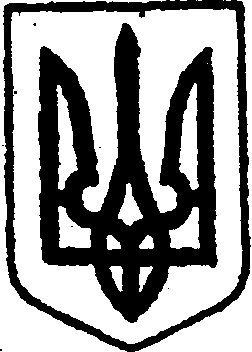 КИЇВСЬКА ОБЛАСТЬТЕТІЇВСЬКА МІСЬКА РАДАVІІІ СКЛИКАННЯДВАДЦЯТЬ ШОСТА СЕСІЯР І Ш Е Н Н Я  12 березня 2024 року                                                             № 1214 - 26 - VIIІ
Про делегування повноважень виконавчому комітетуТетіївської міської ради щодо утворення наглядової ради комунального некомерційного підприємства «Тетіївська центральна лікарня»Тетіївської міської радиВідповідно до підпункту 1 пункту «а» статті 32, статей 52, 59 Закону України «Про місцеве самоврядування», статті 24 Закону України «Основи законодавства України про охорону здоров’я», керуючись постановою Кабінету Міністрів України «Про наглядову раду закладу охорони здоров'я» від 21 листопада 2023 р. № 1221 та з метою оперативного вирішення питання створення наглядової ради комунального некомерційного підприємства «Тетіївська центральна лікарня» Тетіївської міської ради, Тетіївська міська радаВ И Р І Ш И Л А:Делегувати виконавчому комітету Тетіївської міської ради повноваження щодо:формування конкурсної комісії для обрання членів наглядової ради комунального некомерційного підприємства «Тетіївська центральна лікарня» Тетіївської міської ради. 2. Персональний склад наглядової ради  у комунальному некомерційному підприємстві «Тетіївська центральна лікарня» Тетіївської міської ради затверджується рішенням  міської ради.  3. Офіційно оприлюднити це рішення в порядку, встановленому законодавством України.4. Контроль за виконанням рішення покласти на постійну депутатську комісію з питань соціального захисту, охорони здоров’я, культури, молоді та спорту (голова комісії – Лях О. М.) та на заступника міського голови з гуманітарних питань Дячук Н.А.Секретар міської ради                                       Наталія ІВАНЮТА                                                                  